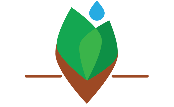 AGRONOMSKA ŠKOLA ZAGREBGjure Prejca 2, 10040 ZagrebKLASA: 007-04/24-01/03 URBROJ: 251-104-01-24-3Zagreb, 28. veljače 2024. godineZAKLJUČCI SA 33. SJEDNICE ŠKOLSKOG ODBORA      Sukladno članku 118. Zakona o odgoju i obrazovanju u osnovnoj i srednjoj školi (Narodne novine, školi („Narodne novine“ broj 87/08., 86/09., 92/10., 105/10., 90/11., 5/12., 86/12., 94/13., 152/14., 07/17., 68/18., 98/19., 64/20., 151/22. i 156/23) i članku 44. Statuta, Predsjednica Školskog odbora sazvala je 33. redovitu sjednicu Školskog odbora, koja je održana dana  27. veljače 2024. godine u 17,00 u prostorijama AŠŽPredsjednica Školskog odbora Željka Tolić  konstatirala je da su na sjednici prisutni sljedeći članovi Školskog odbora:Željka Tolić- predsjednica odboraIrina Gomaz- predstavnica NVRobert Tukač- predstavnik OsnivačaNives Zemljić Poje- predstavnica OsnivačaVesnica Koščak Miočić-Stošić, predstavnica OsnivačaJelena Jonke Badić- predstavnica Vijeća roditelja-ostali prisutni:1. Ravnatelj: Ivica Marinić, dopl. Ing. - ravnatelj2. Tajnica: Dunja Đermanović, mag. iur - tajnica3. Marica Devošić – voditeljica računovodstva                                                        SADRŽAJ RADAVerifikacija sadržajaDavanje suglasnosti za sklapanje ugovora o radu na određeno za radno mjesto – Nastavnik strukovnih predmeta (Praktična nastava, Bilinogojstvo, Ustrojstvo rada u poljoapoteci, Zaštita čovjekova okoliša, Uzgoj u zaštićenim prostorima)Odluka o raspisivanju natječaja za izbor ravnateljaIzvršenje plana za 2023. godinuRazličitoPredloženi sadržaj rada jednoglasno je prihvaćen.Ad 1)  Zaključak: verificira se zapisnik sa 32. sjednice školskog odbora održane dana 06. veljače 2024. godine.Ad 2)  Zaključak: Školski odbor je jednoglasno dao suglasnost za sklapanje ugovora o radu na određeno za radno vrijeme za  mjesto – Nastavnik strukovnih predmeta (Praktična nastava, Bilinogojstvo, Ustrojstvo rada u poljoapoteci, Zaštita čovjekova okoliša, Uzgoj u zaštićenim prostorima) 20 sati neposrednog odgojno obrazovnog rada, sa kandidatkinjom Lucijom Krulc, mag. ing. agr.Ad 3) Zaključak: Školski odbor daje suglasnost za raspisivanje natječaja za izbor ravnatelja Agronomske škole Zagreb, natječaj će se raspisati na datum 27. ožujka 2024. godine. Ad 4) Zaključak: Školski odbor je suglasan sa Izvršenjem plana za 2023. godinu. Završeno u 18,00 sati                                                                                                Predsjednica Školskog Odbora                                                                                                         Željka Tolić, dipl. ing.Zapisničar: Dunja Đermanović